Как красиво покрасить и украсить яйца на Пасху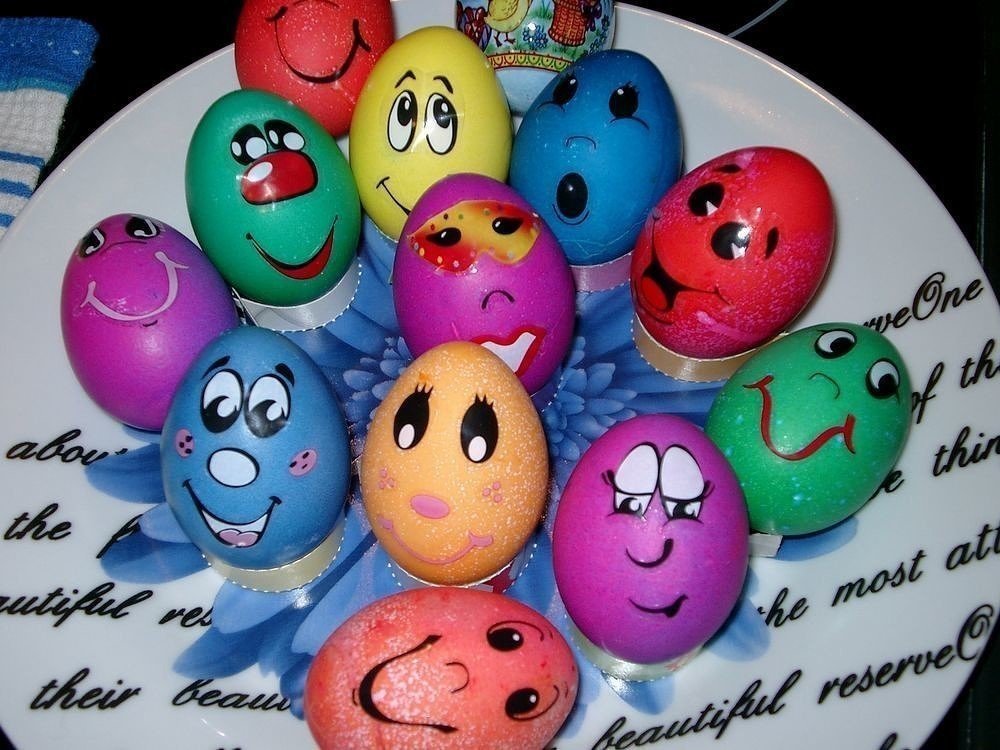 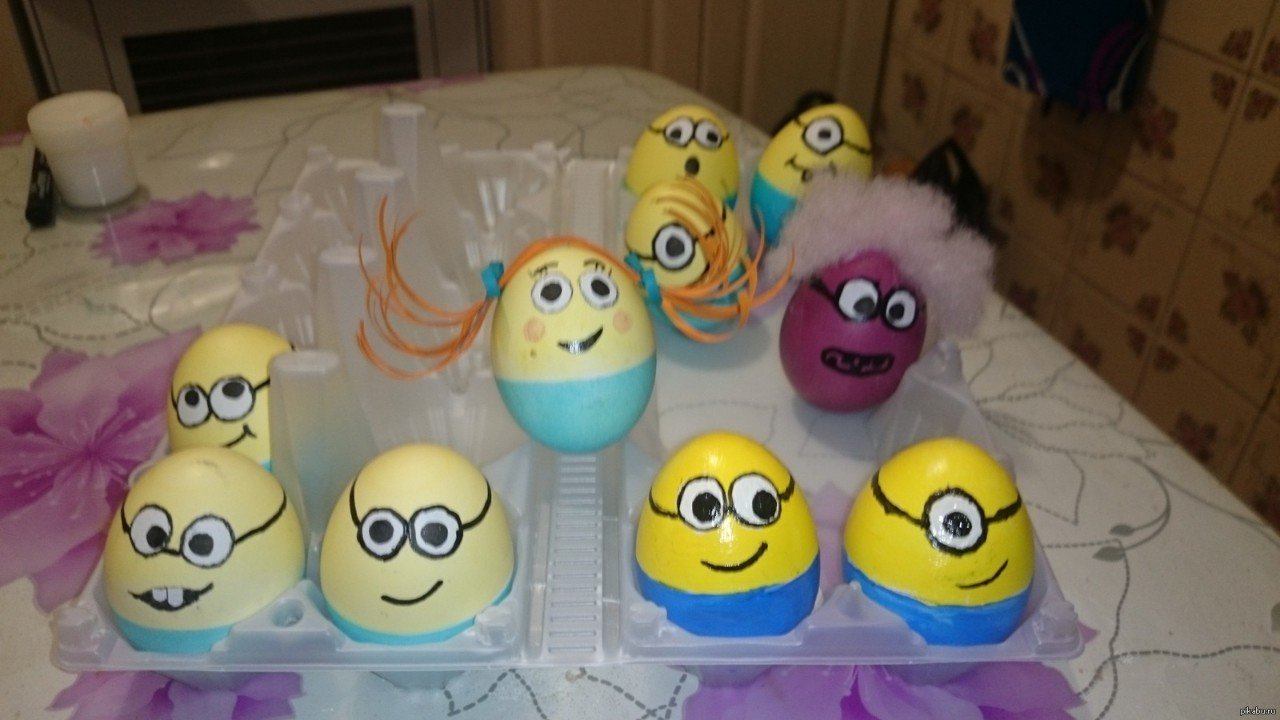 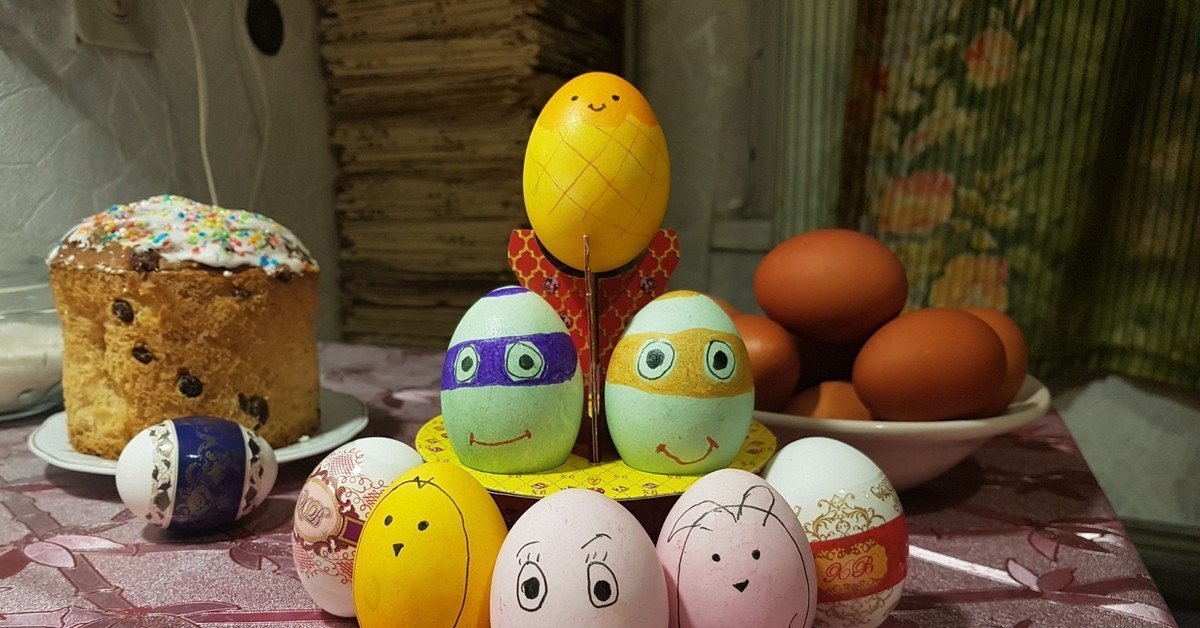 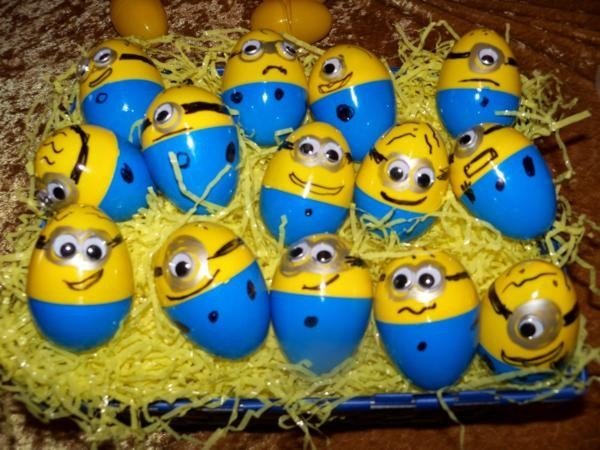 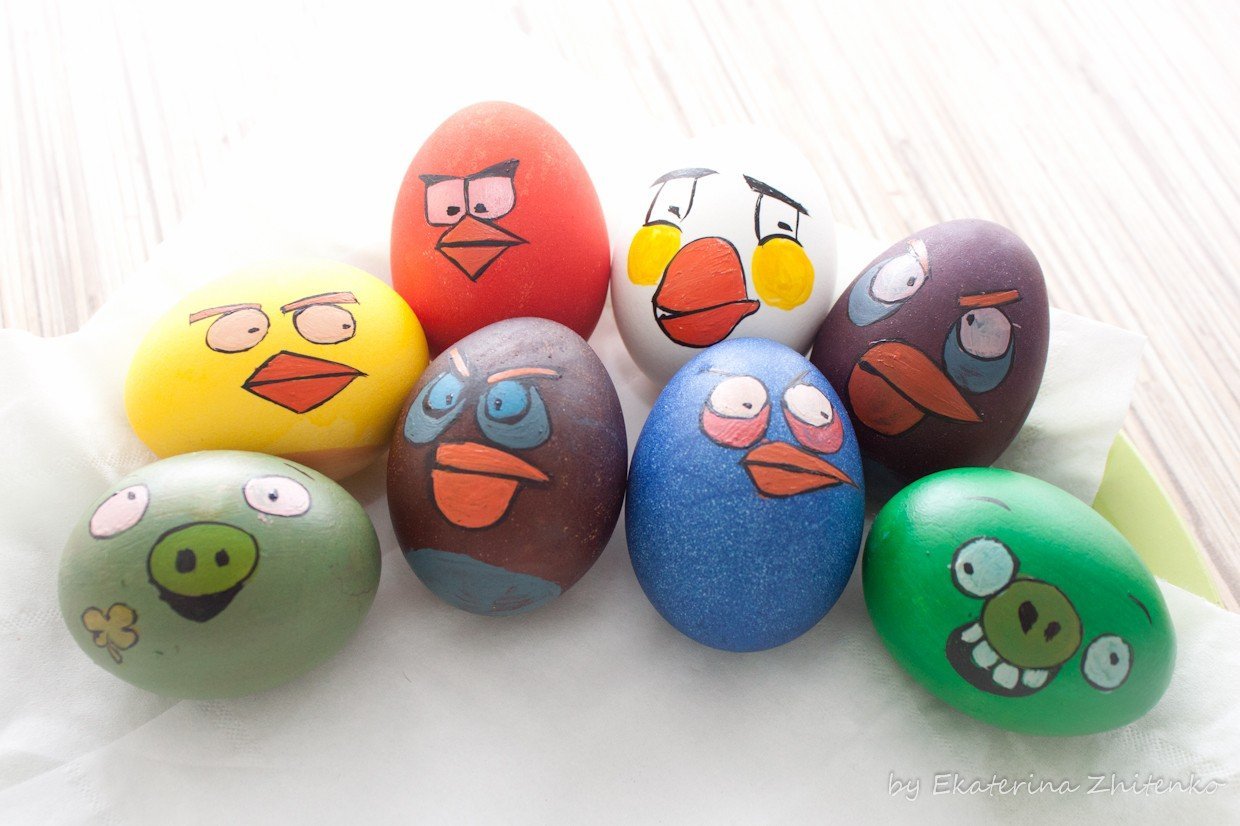 